misIóN PERMANENTE del URUGUAY ante LA OFICINA DE LAS NACIONES UNIDAS Y LAS ORGANIZACIONES INTERNACIONALES CON SEDE EN GINEBRA37 SESIÓN DEL GRUPO DE TRABAJO DEL EXAMEN PERIÓDICO UNIVERSAL EXAMEN DE OMAN21 de enero de 2021RECOMENDACIONES DE URUGUAYMuchas gracias.Uruguay da la bienvenida a la Delegación de Omán y le agradece la presentación de su informe.Al felicitarlo por la ratificación del Pacto de Derechos Económicos, Sociales y Culturales y otros tratados de derechos humanos, con espíritu constructivo, Uruguay recomienda:  1. 	Retirar las referencias de la legislación nacional que criminalizan el ejercicio pacífico de los derechos de libertad de expresión, reunión y asociación, asegurando que este sea compatible y consistente con las obligaciones y estándares internacionales de derechos humanos. 2. 	Establecer una moratoria legal a las ejecuciones con vistas a la abolición definitiva de la pena de muerte. 3. 	Dando seguimiento a sus recomendaciones del ciclo pasado, Uruguay recomienda revisar la legislación que sea discriminatoria por motivos de género, especialmente la relativa a derechos en el matrimonio, divorcio y herencia, garantizando el derecho de las madres a transferir la nacionalidad a sus hijos.Por último, Uruguay alienta a Omán a implementar las recomendaciones aceptadas. Muchas gracias. 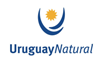 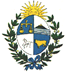 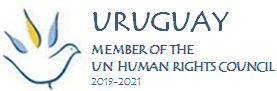 